University Senate Meeting Minutes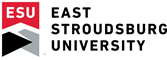 February 1, 20213:00 - 5:00 p.m.IN ATTENDANCE:Lonnie Allbaugh, Lorraine Arocho, Miguel Barbosa, Terry Barry, Paul Bartoli, Andra Basu, Jill Boyle, Joanne Bruno, Marguerite Carver, Kevin Casebolt, Robert Cohen, Darla Darno, Susan Dillmuth-Miller, Caroline Dipipi-Hoy, Christopher Domanski, Johan Eliasson, Brenda Friday, Rene Fuanta, James Galdieri, Heather Garrison, William Green, Diane Holben, Hoen Kim, Eun-Joo Lee, Kenneth Long, Karen Lucas, Andi McClanahan, Margaret Mullan, Richard Otto, Mary Frances Postupack, Millie Roman-Buday, Jessica Santiago, Elizabeth Scott, Denise Seigart, Leigh Smith, Robert Smith, Brandon Snyder, Santiago Solis, Tom Tauer, Nancy VanArsdale, Kelly Varcoe, Daisy Wang, Shawn Watkins, Samantha Williams, Sylvester Williams, Peng Zhang, Xuemao ZhangABSENT: Nurun Begum, Rob Berkowitz, Bill Broun, Elijah Brown, Michele Conners, Kevin Davis, Melissa Geiger, Eric Hunt, Shelby Jimcosky, Minkyo Lee, Clare Lenhart, Jevon Mitchell, Al Moranville, Erin O’Donnell, Mariah Ranton, Albert Rivera, Arshad Rivers, Melinda Rosen, Loreylinnette Trinidad, Amani Yeboah, Xiaochen ZhouRoll Call	Review of December MinutesApproved University President’s Report: Update from President Long:A public thank you to all who helped through the very challenging fall semester.Spring 2021update, current enrollment is down 11% which puts us in a challenging financial situation.  There are 285 students living on campus in residence halls, students are being covid tested weekly to catch any potential situations early and to prevent spread.We are on track to have athletic competitions in the spring, we are working to have proper protocols in place and following all NCAA and PSAT guidelines.Commencement Ceremonies-planning for recognition ceremonies for Spring 2020, August 2020, December 2020 as well as Spring 2021.  The committee is working out specific plans for outside ceremonies to take place in the stadium.Fall 2021 planning to have face to face classes and residence halls open.  Large classes will be held face to face but also classes will be held in various other modes.Black History Month-please go to the website and view the events taking place this month.  The Diversity and Inclusion team work hard to program many opportunities and events Black History Month – please go on the website to take advantage of the many offerings taking place in celebration of Black History Month.  Campus Life and Inclusive Excellence is offering many trainings and workshops this month, in addition a system wide DEI training requirement is being rolled out and need to be completed this Spring.System redesign-the Board of Governors will meet this week.  ESU is not part of any integration plan.Jim Sheehan introduced as the new interim Vice President for Finance and Administration.  He is replacing Ginger Coleman who went back to the Chancellor’s office.Fix the Agenda – no changes to the agenda.Committee reports:Executive Committee –The Executive Committee met last week and determined items for this meeting’s agenda.Rules and By-Laws –No action items.  Committee chairs are encouraged to look at rules and by-laws to determine that they are up to date.  The committee is recommending that committee chairs look at role descriptions and assess if any changes need to be made by the Rules and By-Laws Committee.Campus Life and Inclusive Excellence Committee – The committee met last week, no updates, continuing to work on the goals that were shared previously. Academic Affairs – No action items last month. Summer schedule is built and live, we are working on the Fall schedule with in-person learning and students back on campus.Budget, Finance and Planning – Met last Friday, budget snapshot shared with the committee.  A co-chair needs to be selected to serve this year. Research –Drafting final version of research survey to be distributed to faculty soon.Student Government Association Report – Met last Thursday and approved two new clubs: The Fredrick Douglas Debate Society and Pi Epsilon and Environmental Sciences Honorary. Very excited for both of these organizations.  The main goal for this semester is to host Warrior Warmup Sessions which will be held Tuesdays, Wednesdays and Fridays and evening hours were added for more information to guide students to university resources, facilitate a Q & A to help remain connected with students in this virtual space, and run activities to lower stress and provide social space in the online environment.  Will be having guest speakers from university departments to preview services over the semester. Old Business – noneNew Business - Elections soon to come this spring. More information to follow.Open Discussion –MSCHE MPPR – Middle States is our regional accreditor.  We are now 18 months from the midpoint at which time a review of the recommendations and standards in the last self-study is required.  We need to demonstrate that we have made progress and come back into compliance in those areas.  This is due by April 1, 2022.  The Senate will play an important role in this process.  We are getting ready to launch a satisfaction evaluation as part of the review process.Covid-19 update-Fall 2021 planning to have testing on campus.  We will continue to test 100% of students engage in on-campus activities until we are able to get the vaccine.  The state is advocating to offer vaccines on campus.  University Senate Evaluation Committee - A questionnaire has been designed; it will be sent out in February.Meeting dates for 2020-2021:  March 1, April 5, April 26/May3 (if needed). Announcements:none11)  Adjournment @ 15:44